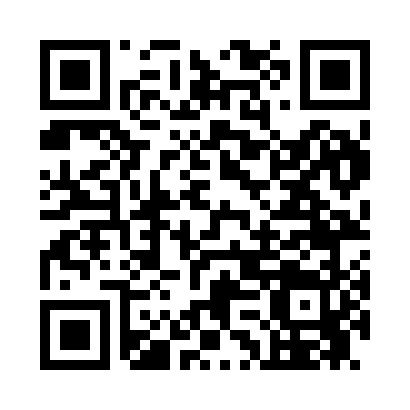 Ramadan times for Cordell, Alabama, USAMon 11 Mar 2024 - Wed 10 Apr 2024High Latitude Method: Angle Based RulePrayer Calculation Method: Islamic Society of North AmericaAsar Calculation Method: ShafiPrayer times provided by https://www.salahtimes.comDateDayFajrSuhurSunriseDhuhrAsrIftarMaghribIsha11Mon5:495:496:5812:524:146:476:477:5612Tue5:485:486:5612:524:156:486:487:5713Wed5:465:466:5512:524:156:496:497:5814Thu5:455:456:5412:524:156:506:507:5915Fri5:435:436:5212:514:166:516:518:0016Sat5:425:426:5112:514:166:516:518:0117Sun5:415:416:5012:514:166:526:528:0118Mon5:395:396:4812:504:176:536:538:0219Tue5:385:386:4712:504:176:546:548:0320Wed5:365:366:4512:504:176:556:558:0421Thu5:355:356:4412:494:186:556:558:0522Fri5:335:336:4312:494:186:566:568:0623Sat5:325:326:4112:494:186:576:578:0624Sun5:305:306:4012:494:186:586:588:0725Mon5:295:296:3812:484:196:596:598:0826Tue5:275:276:3712:484:196:596:598:0927Wed5:265:266:3612:484:197:007:008:1028Thu5:255:256:3412:474:197:017:018:1129Fri5:235:236:3312:474:197:027:028:1230Sat5:225:226:3212:474:207:027:028:1331Sun5:205:206:3012:464:207:037:038:141Mon5:195:196:2912:464:207:047:048:142Tue5:175:176:2712:464:207:057:058:153Wed5:165:166:2612:464:207:067:068:164Thu5:145:146:2512:454:207:067:068:175Fri5:135:136:2312:454:217:077:078:186Sat5:115:116:2212:454:217:087:088:197Sun5:105:106:2112:444:217:097:098:208Mon5:085:086:1912:444:217:097:098:219Tue5:075:076:1812:444:217:107:108:2210Wed5:055:056:1712:444:217:117:118:23